Michigan State University Sailing Club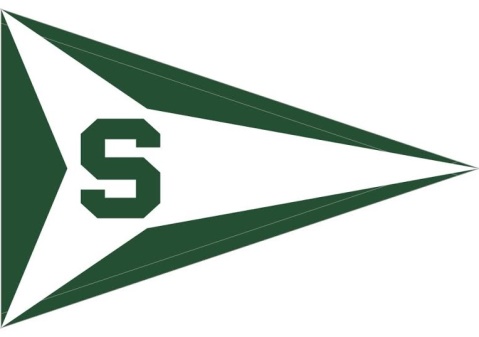 Fundraising Dinner/ Silent AuctionWednesday, March 23rd6pm-8pm @ Grosse Ile Yacht Club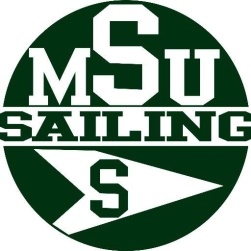  Bolognaise & Alfredo Pasta will be served$20 per personThe fundraising dinner is to help the Michigan State Sailing Club send a team to the EDHEC in Roscoff, France.Largest student offshore regatta in the worldDraws over 3,000 sailors and 180 boatsLast year more than 160 schools and universities from 23 countries were representedDates back to 1969To RSVP Please contact msusail@msu.edu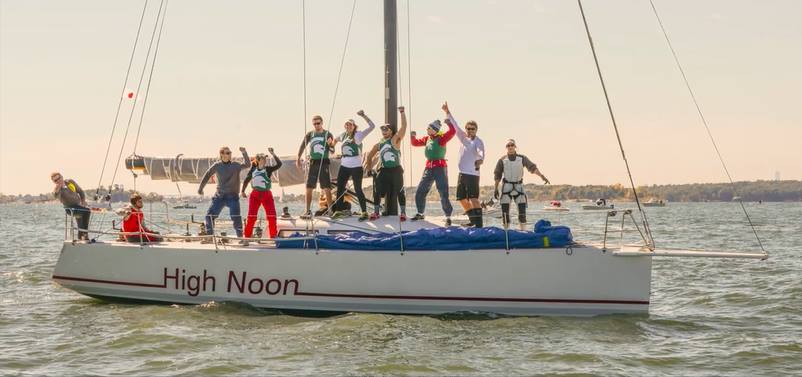 If you cannot attend and would still like to contribute you can do so by going to https://www.gofundme.com/spartansailingFollow us on Facebook (Michigan State University Sailing) to stay up to date with the regatta and other current events!